С 24 по 30 апреля специалисты Службы ответят на самые волнующие родителей вопросы в режиме реального времени!

25 апреля 2023, 18.00 часов
IQ – малыш: начинаем говорить!
* Ребенок не говорит - что делать?
* Игры и приемы стимулирования развития речи детей.
* Речевая среда и развитие ребенка
Спикер – Лилия Сергеевна Русанова

Регистрация по ссылке:https://forms.yandex.ru/cloud/642bcbeac09c021999cf98b3/

26 апреля, 13:00
Детско-родительские конфликты: как жить дружно?
*Благоприятная атмосфера в семье – залог успеха детей и родителей.
*Как установить доверительные отношения с ребенком и предотвратить конфликты?
* Какие способы коммуникации помогают разрешить конфликт эффективно?
Спикер – Полина Сергеевна Пушкина

Регистрация по ссылке:
https://forms.yandex.ru/cloud/642bd4abc417f33636be3aef/

26 апреля, 15:00
Эмоциональное благополучие ребенка в семье - на что обратить внимание родителям?
* Семья для ребенка - основа основ. От того, насколько малышу комфортно дома с близкими людьми, зависит формирование личности ребенка.
* На что следует обращать внимание родителям, чтобы ребенок гармонично и благополучно развивался?
* Что нельзя упускать из виду?
Спикер – Екатерина Николаевна Шипкова

Регистрация по ссылке:
https://forms.yandex.ru/cloud/642bdecf3e9d0818f147d228/

27 апреля, 18:00
Семейные традиции. Их роль в воспитании ребенка
*Роль семейных традиций в формировании личности ребенка
*Национальные традиции семейного воспитания
*Семейные праздники и их значение для ребенка
Спикер – Марина Юрьевна Гоголева

Регистрация по ссылке:
https://forms.yandex.ru/cloud/642bdfa643f74f17193ab961/

28 апреля, 18:00
Кем работать? Чем заниматься? Выбираем профессию вместе с ребенком
Спикер – Ольга Владимировна Глазова

Регистрация по ссылке:
https://forms.yandex.ru/cloud/642bcc405056900e6da0c229/

Найдем ответы на вебинарах!

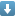 